Supplementary MaterialAmino Acid δ13C and δ15N Fingerprinting of Sea ice and Pelagic Algae in Canadian Arctic and Subarctic SeasShao-Min Chen1*, Peta Mudie2, Owen A. Sherwood11Department of Earth and Environmental Sciences, Dalhousie University, Halifax, Nova Scotia, Canada2Geological Survey of Canada Atlantic, Dartmouth, Nova Scotia, Canada* Correspondence: 
Shao-Min Chen
shaomin.chen@dal.caDOI: 10.3389/fmars.2022.976908 1 Supplementary Discussion Effects of ultrasonication To avoid contamination peaks introduced by hydrolyzing nylon filters, biomass was extracted from the nylon filters by ultrasonicating the filters in Milli-Q water at 40 kHz before hydrolysis. It is important to note that ultrasonic extraction may induce cell disruption which releases a portion of water-soluble proteins and free AAs (Rahman & Lamsal, 2021). The removal of the supernatant following the ultrasonication may lead to an overall smaller AA yield from the biomasses on the filters. While it is possible to selectively lose some AAs, the loss of AAs is unlikely to isotopically fractionate the AAs (Matthew D. McCarthy, personal communication, August 4, 2022). In fact, different AAs are subject to different degrees of losses during filtration through a peristaltic pump, acid hydrolysis and cation exchange clean-up, and yet minimal isotope fractionation was found despite the AA loss (Silverman et al., 2021). This is evidenced by the consistent δ13C-EAA and δ15N-SrcAA values of > 3 μm brash ice algae between the 2019 (non-ultrasonicated) and 2021 (ultrasonicated) collections (Fig. 2, 3). We found that the relative abundance (mol%) of amino acids were also consistent between different algal groups and size classes, suggesting the loss of AAs may play a minor role in affecting the isotopic values (Fig. S1). Nevertheless, it is important to acknowledge that this extra extraction step may pose challenges for future studies to replicate or compare with our findings.  2 Supplementary Tables and FiguresTable S Sampling locations and depth, size, and biomass analyzed of sea ice and pelagic algae samples. Table S2 δ13C-AA values of fast ice, brash ice, and pelagic algae. Table S3 δ15N-AA values of brash ice and pelagic algae. 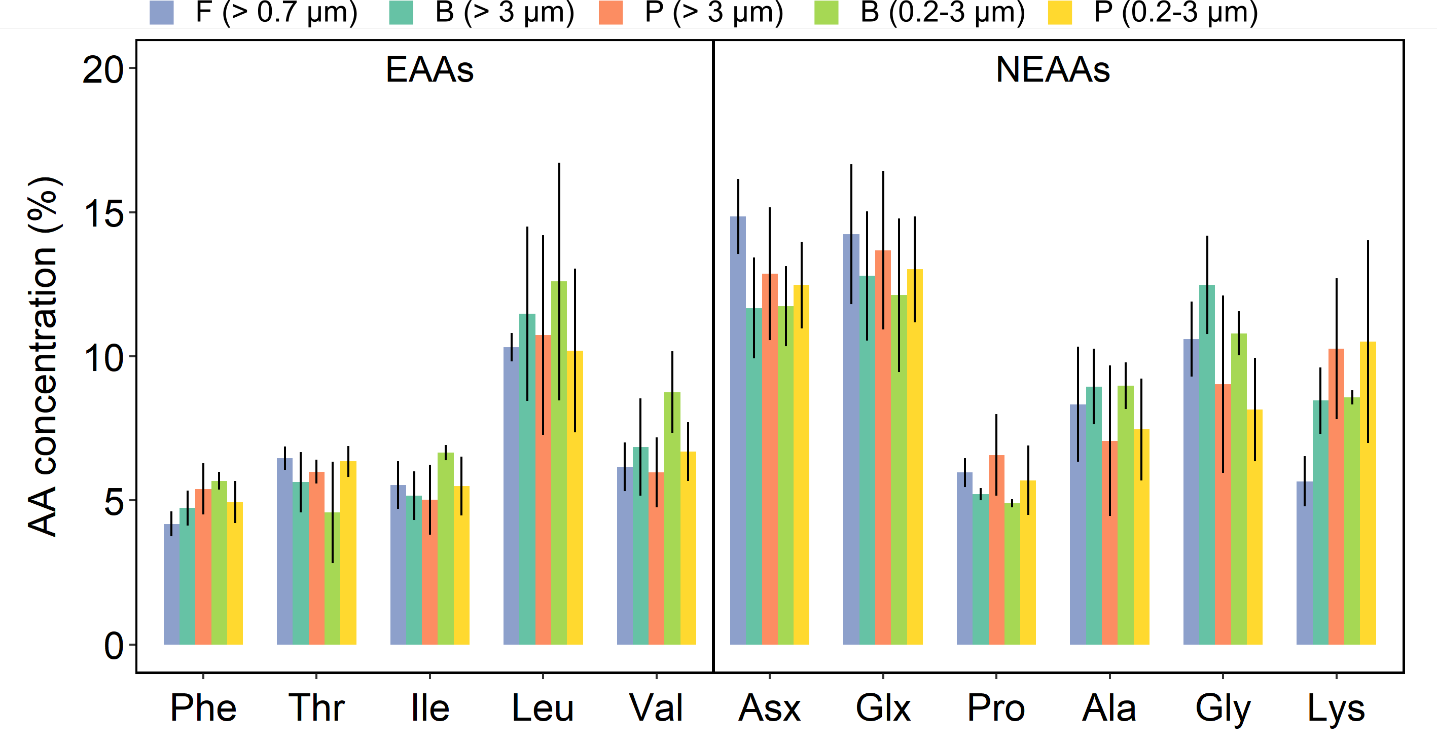 Figure S1. The AA molar composition of pelagic algae (P) and sea ice algae from the fast ice (F) and brash ice (B). Error bars represent ± 1 s.d. of averages of samples (n = 5-9). Table S4 Principal component analysis output for Fig. 4b.Table S5 Linear discriminant analysis output for Fig. 5. REFERENCES Rahman, M. M., & Lamsal, B. P. (2021). Ultrasound‐assisted extraction and modification of plant‐based proteins: Impact on physicochemical, functional, and nutritional properties. Comprehensive Reviews in Food Science and Food Safety, 20(2), 1457-1480.Silverman, S. N., Phillips, A. A., Weiss, G. M., Wilkes, E. B., Eiler, J. M., & Sessions, A. L. (2021). Practical considerations for amino acid isotope analysis. Organic Geochemistry, 104345. Sample IDYearLocationStationAlgae typeSamplesSize (μm)Depth (m)Biomass (mg)IC1-H-Apr2017Cambridge BayCBSea iceFast ice> 0.7NANAIC1-H-May2017Cambridge BayCBSea iceFast ice> 0.7NANAIC2-L-Apr2017Cambridge BayCBSea iceFast ice> 0.7NANAIC2-L-May2017Cambridge BayCBSea iceFast ice> 0.7NANAIC4-L-Apr2017Cambridge BayCBSea iceFast ice> 0.7NANAIC4-L-May2017Cambridge BayCBSea iceFast ice> 0.7NANAICEn1a2019Frobisher BayFBSea iceBrash ice> 304.8ICEn1b2019Frobisher BayFBSea iceBrash ice> 304.8ICEn2a2019Frobisher BayFBSea iceBrash ice> 307.6ICEn2b2019Frobisher BayFBSea iceBrash ice> 307.6ICEn3a2019Frobisher BayFBSea iceBrash ice> 3014.9ICEn3b2019Frobisher BayFBSea iceBrash ice> 3014.9ICEp12019Frobisher BayFBSea iceBrash ice0.2-302.2ICEp22019Frobisher BayFBSea iceBrash ice0.2-302.5ICEp32019Frobisher BayFBSea iceBrash ice0.2-303.91-15-0-N2019Labrador ShelfICPelagicSeawater> 3011.71-15-1-N2019Labrador ShelfICPelagicSeawater> 3309.11-15-0.5-P2019Labrador ShelfICPelagicSeawater0.2-3155.11-15-0-P2019Labrador ShelfICPelagicSeawater0.2-301.91-15-1-P2019Labrador ShelfICPelagicSeawater0.2-3303.4NS3-0.5-N2019Labrador ShelfNSPelagicSeawater> 31011.8NS3-0-N2019Labrador ShelfNSPelagicSeawater> 345.0NS3-1-N2019Labrador ShelfNSPelagicSeawater> 3207.4Sample IDYearLocationStationAlgae typeSamplesSize (μm)Depth (m)Biomass (mg)NS3-0.5-P2019Labrador ShelfNSPelagicSeawater0.2-3102.7NS3-0-P2019Labrador ShelfNSPelagicSeawater0.2-346.1NS3-1-P2019Labrador ShelfNSPelagicSeawater0.2-3205.3CF-Sm12021Baffin BayCFSea iceBrash ice> 30NACF-Sp12021Baffin BayCFSea iceBrash ice0.2-30NACF0-Pm12021Baffin BayCFPelagicSeawater> 30NACF1-Pm12021Baffin BayCFPelagicSeawater> 327NACF0-Pp12021Baffin BayCFPelagicSeawater0.2-30NACF1-Pp12021Baffin BayCFPelagicSeawater0.2-327NASF-Sm12021Baffin BaySFSea iceBrash ice> 30NASF-Sp12021Baffin BaySFSea iceBrash ice0.2-30NASF0-Pm12021Baffin BaySFPelagicSeawater> 30NASF1-Pm12021Baffin BaySFPelagicSeawater> 342NASF0-Pp12021Baffin BaySFPelagicSeawater0.2-30NASF1-Pp12021Baffin BaySFPelagicSeawater0.2-342NASample IDSamplesPheThrIleLeuValAsxGlxProAlaGlyLysIC1-H-AprFast ice-26.5-7.3-14.8-27.7-21.3-13.6-17.6-21.3-16.8-16.8-13.4IC1-H-MayFast ice-30.1-9.4-22.3-29.0-26.5-18.4-20.2-24.2-19.0-19.3-17.2IC2-L-AprFast ice-31.2-9.1-20.9-30.7-25.4-16.7-21.8-23.9-18.0-18.6-16.7IC2-L-MayFast ice-30.6-8.7-14.7-29.1-25.5-16.7-20.3-23.9-18.5-18.2-16.3IC4-L-AprFast ice-32.7-10.4-18.6-31.5-25.6-17.0-19.9-24.5-20.8-18.1-18.0IC4-L-MayFast ice-31.3-8.3-20.0-28.7-25.3-18.1-19.4-22.7-19.1-15.5-18.3ICEn1aBrash ice-33.2-13.5-25.1-31.4-28.4-14.0-23.4-23.3-21.5-17.3-22.3ICEn1bBrash ice-28.5-9.8-20.5-31.1-28.8-15.8-21.9-23.4-22.1-18.6-19.5ICEn2aBrash ice-28.7-12.8-22.0-30.7-28.9-15.9-20.8-23.4-21.7-20.9-18.6ICEn2bBrash ice-28.4-14.0-20.0-31.6-29.5-16.1-22.2-23.8-23.0-19.8-18.7ICEn3aBrash ice-30.0-11.8-26.1-30.3-29.6-17.0-21.1-23.8-19.7-19.0-19.9ICEn3bBrash ice-27.2-12.0-18.9-29.5-28.1-15.0-19.7-22.2-19.6-17.1-17.2ICEp1Brash ice-28.8-10.3-21.6-31.0-32.0-17.9-22.6-24.7-21.7-19.6-18.7ICEp2Brash ice-31.5-12.9-28.2-33.3-33.1-20.8-25.0-28.1-21.9-21.8-19.6ICEp3Brash ice-29.3NA-24.4-30.6-29.7-17.2-24.0-24.8-19.3-16.1-19.11-15-0-NSeawater-30.8-16.5-26.1-33.0-32.0-19.5-22.5-24.7-22.2-16.0-19.41-15-1-NSeawater-30.1-16.6-24.0-32.6-31.6-19.4-22.0-24.5-22.1-13.4-20.61-15-0.5-PSeawater-28.7-15.5-19.0-30.2-29.6-19.7-20.3-23.1-22.3-11.4-18.21-15-1-PSeawater-28.4-19.5-27.6-31.5-29.6-22.2-22.8-25.6-23.6-12.4-21.6NS3-0.5-NSeawater-27.0-13.6-20.5-27.7-27.8-16.2-19.8-24.4-22.0-11.3-16.6NS3-0-NSeawater-28.3-15.3-21.4-27.4-27.6-17.6-19.8-23.4-22.3NA-18.9NS3-1-NSeawater-28.0-14.2-22.2-27.3-28.1-16.2-19.7-23.7-20.6-12.2-16.5NS3-0.5-PSeawater-28.2-16.8-23.2-27.4-27.9-18.3-19.4-23.7-21.0-13.0-16.1NS3-0-PSeawater-27.5-16.9-25.4-28.3-29.2-19.4-18.9-23.5-20.4-11.8-17.7NS3-1-PSeawater-29.2-16.9-24.6-28.1-31.0-18.7-20.6-24.4-21.9-13.4-17.6Sample IDSamplesPheThrIleLeuValAsxGlxProAlaGlyLysCF-Sm1Brash ice-25.6-9.6-19.1-24.8-25.7-15.4-9.2-18.9-20.9-14.2-18.5CF-Sp1Brash ice-24.8-14.3-19.8-24.6-28.5-17.1-10.8-19.4-23.2-15.3-16.8CF0-Pm1Seawater-26.2-13.0-19.2-28.7-28.5-17.6-16.3-21.6-20.6-15.1-21.0CF1-Pm1Seawater-23.2-7.9-17.1-26.9-24.9-11.3-12.0-18.6-16.8-15.4-17.6CF0-Pp1Seawater-25.4-13.0-20.0-25.9-28.1-17.8-13.4-20.7-21.9-16.5-16.9CF1-Pp1Seawater-25.2-14.2-17.7-28.0-27.8-17.4-14.6-22.2-18.9-15.2-19.2SF-Sm1Brash ice-25.7-9.9-19.9-26.1-27.6-15.2-6.9-18.9-20.1-14.5-21.2SF-Sp1Brash ice-25.2-7.7-19.8-22.4-25.5-15.0-5.8-18.5-20.4-12.0-21.3SF0-Pm1Seawater-28.2-15.3-23.2-26.9-27.0-20.4-15.4-23.0-22.9-15.7-22.2SF1-Pm1Seawater-26.5-11.3-15.7-26.8-24.9-19.2-13.1-21.1-21.2-15.4-21.9SF0-Pp1Seawater-30.5-15.5-16.5-27.5-30.7-19.5-14.2-23.7NA-17.6-24.7SF1-Pp1Seawater-27.6-13.0-21.6-26.4-28.0-19.5-13.3-19.7-23.1-14.9-21.9Sample IDSamplesPheThrIleLeuValAsxGlxProAlaGlyLysICEn1aBrash ice7.05.45.84.412.06.211.58.36.45.46.8ICEn1bBrash ice4.93.65.62.410.94.68.86.26.14.44.7ICEn2aBrash ice6.55.04.83.912.56.211.07.56.85.36.6ICEn2bBrash ice6.03.56.63.711.75.59.56.76.45.14.9ICEn3aBrash ice8.07.46.34.713.77.111.16.37.26.27.5ICEn3bBrash ice5.05.05.42.812.65.39.05.16.56.25.6ICEp1Brash ice4.64.04.45.212.85.710.06.96.25.15.0ICEp3Brash ice7.4NA4.74.513.56.811.78.17.55.67.61-15-0-NSeawater4.72.28.33.8NA6.88.77.58.23.54.71-15-1-NSeawater2.60.8NA5.1NA7.110.06.98.82.84.21-15-0.5-PSeawater5.10.9NA3.8NA7.210.28.711.00.94.31-15-1-PSeawater3.0-0.14.93.69.46.69.58.212.11.83.61-15-0-PSeawater4.12.46.03.59.86.58.37.69.72.54.3NS3-0.5-NSeawater6.13.07.57.110.28.912.210.110.84.37.2NS3-0-NSeawater5.42.67.77.812.29.112.111.410.73.87.6NS3-1-NSeawater5.23.23.73.911.37.510.27.38.33.96.2NS3-0.5-PSeawater5.53.06.05.810.08.011.310.011.40.26.4NS3-0-PSeawater4.3NA4.33.910.27.19.510.910.01.25.8NS3-1-PSeawater4.11.54.95.39.77.010.09.29.31.15.4CF-Sm1Brash ice6.90.97.57.112.78.510.213.512.76.94.7CF-Sp1Brash ice7.33.87.17.013.49.611.913.515.14.35.8CF0-Pm1Seawater7.7NANA6.9NA11.212.611.3NA6.77.0CF1-Pm1Seawater4.85.94.63.512.18.511.18.210.54.85.9CF0-Pp1Seawater5.65.94.25.911.49.912.412.612.74.1NACF1-Pp1Seawater6.0NANA6.7NA11.315.812.6NA6.67.4Sample IDSamplesPheThrIleLeuValAsxGlxProAlaGlyLysSF-Sm1Brash ice4.02.44.44.510.75.77.710.08.93.23.0SF-Sp1Brash ice4.63.53.33.810.66.18.010.110.91.92.3SF0-Pm1Seawater4.8NANA5.0NA8.09.810.1NA3.65.2SF1-Pm1Seawater6.13.77.07.412.510.413.511.313.44.96.4SF0-Pp1SeawaterNANANANANANANANANANANASF1-Pp1Seawater5.4NANA7.1NA9.413.311.5NANA5.8Importance of componentsImportance of componentsImportance of componentsImportance of componentsImportance of componentsImportance of componentsPC1PC2PC3PC4PC5Eigenvalue2.431.230.860.470.00Cumulative portion0.490.730.911.001.00Vector scoresVector scoresVector scoresVector scoresVector scoresVector scoresPC1PC2PC3PC4PC5Phe-0.560.04-0.20-0.660.46Leu-0.54-0.180.160.690.42Thr0.48-0.24-0.640.140.53Ile0.280.770.320.050.48Val0.30-0.570.65-0.260.33Sample scoresSample IDPC1PC2PC3PC4GroupICEp1a0.421.19-2.550.09BICEp2a0.12-1.12-2.25-0.15BICEn1a1.36-1.750.520.40BICEn2a0.36-0.04-0.37-0.55BICEn3a0.11-1.70-1.180.08BICEn1b1.350.45-1.29-0.54BICEn3b0.381.00-0.30-0.57BICEn2b0.431.24-0.11-0.95BCF-Sp1-2.560.800.030.52BCF-Sm1-0.48-0.29-0.330.59BSF-Sp1-0.96-0.89-1.001.48BSF-Sm1-0.660.15-1.090.36BIC1-H-May1.50-1.43-0.350.41FIC4-L-May2.60-1.060.180.87FIC2-L-May3.131.380.610.69FIC1-H-Apr2.80-0.121.17-0.80FIC2-L-Apr2.82-1.240.23-0.03FIC4-L-Apr3.51-0.131.100.14FNS3L-0-N-0.94-0.211.120.25PNS3L-0.5-N-0.760.220.29-0.09PNS3L-1-N-1.06-0.450.390.35PNS3L-0-P-2.19-1.150.51-0.37PNS3L-0.5-P-1.64-0.761.350.12PNS3L-1-P-2.07-0.240.130.66P1-15-1-N-0.370.43-0.14-0.73PSample scoresSample IDPC1PC2PC3PC4Group1-15-0_5-P-0.101.680.58-0.32P1-15-0-N-0.45-0.38-0.40-0.67P1-15-1-P-1.98-1.641.14-1.55PCF1-Pp1-0.911.580.45-0.75PCF1-Pm10.350.42-0.90-1.04PCF0-Pp1-1.600.52-0.240.20PCF0-Pm1-0.521.13-0.26-0.59PSF1-Pp1-1.08-0.34-0.020.68PSF1-Pm10.671.041.06-0.09PSF0-Pp1-0.342.930.761.66PSF0-Pm1-1.25-1.241.160.24PCoefficients of linear discriminantsCoefficients of linear discriminantsCoefficients of linear discriminantsCoefficients of linear discriminantsCoefficients of linear discriminantsCoefficients of linear discriminantsCoefficients of linear discriminantsCoefficients of linear discriminantsLD1LD1LD2LD2Phe-2.22-2.2258.258.2Thr-3.11-3.1158.658.6Ile-2.84-2.8457.957.9Leu-2.69-2.6958.258.2Val-3.19-3.1957.557.5Proportion of traceProportion of traceProportion of traceProportion of traceProportion of traceProportion of traceProportion of traceProportion of traceLD1LD1LD2LD20.800.800.200.20Posterior probabilities with leave-one-out cross validation of the classifier samplesPosterior probabilities with leave-one-out cross validation of the classifier samplesPosterior probabilities with leave-one-out cross validation of the classifier samplesPosterior probabilities with leave-one-out cross validation of the classifier samplesPosterior probabilities with leave-one-out cross validation of the classifier samplesPosterior probabilities with leave-one-out cross validation of the classifier samplesPosterior probabilities with leave-one-out cross validation of the classifier samplesPosterior probabilities with leave-one-out cross validation of the classifier samplesSample IDActualPredicted (% probability)Predicted (% probability)Predicted (% probability)Predicted (% probability)Predicted (% probability)Predicted (% probability)Brash ice algae (B)Brash ice algae (B)Fast ice algae (F)Fast ice algae (F)Pelagic algae (P)Pelagic algae (P)ICEp1aB99.899.80.00.00.20.2ICEp2aB99.999.90.00.00.10.1ICEn1aB0.00.0100.0100.00.00.0ICEn2aB61.761.70.10.138.238.2ICEn3aB94.994.90.20.24.84.8ICEn1bB91.091.01.51.57.47.4ICEn2bB21.521.50.00.078.578.5ICEn3bB32.532.50.00.067.567.5CF-Sp1B0.00.00.00.0100.0100.0CF-Sm1B81.581.50.00.018.518.5SF-Sp1B82.482.40.00.017.617.6SF-Sm1B84.484.40.00.015.615.6IC1-H-MayF35.835.862.962.91.31.3IC4-L-MayF0.00.0100.0100.00.00.0IC2-L-MayF0.10.199.999.90.00.0IC1-H-AprF0.10.199.899.80.10.1IC2-L-AprF0.10.199.999.90.00.0IC4-L-AprF0.00.0100.0100.00.00.0NS3L-0-NP2.52.50.00.097.597.5NS3L-0.5-NP10.810.80.00.089.289.2NS3L-1-NP15.815.80.00.084.284.2NS3L-0-PP2.02.00.00.098.098.0NS3L-0.5-PP0.60.60.00.099.499.4Posterior probabilities with cross validation of the classifier samplesPosterior probabilities with cross validation of the classifier samplesPosterior probabilities with cross validation of the classifier samplesPosterior probabilities with cross validation of the classifier samplesPosterior probabilities with cross validation of the classifier samplesSample IDActualPredicted (% probability)Predicted (% probability)Predicted (% probability)Brash ice algae (B)Fast ice algae (F)Pelagic algae (P)NS3L-1-PP10.10.089.91-15-1-NP57.50.042.51-15-0_5-PP1.20.098.81-15-0-NP28.70.071.31-15-1-PP0.40.099.6CF1-Pp1P0.20.099.8CF1-Pm1P89.60.010.4CF0-Pp1P5.50.094.5CF0-Pm1P17.90.082.1SF1-Pp1P43.20.056.8SF1-Pm1P9.61.189.3SF0-Pp1P67.10.132.8SF0-Pm1P1.10.098.9